Отчет по тематической неделе:«Продукты, посуда: Русские и бурятские блюда».30.11-04.12.2020 г.Педагоги: Рогова С.В., Шулаева Н.В.Цель и задачи: Создание условий для расширения и углубления представлений детей о посуде и продуктах питания. Уточнить и закрепить с детьми понятие «посуда, «продукты», использую различные виды детской деятельности. Формировать представления детей о разновидности посуды: (чайная, столовая, кухонная). Закрепить знания о ее назначении, качества и свойство материала для использования посуды (пластмасса, стекло, керамика, металл). Воспитывать осторожное, бережное отношение к предметам посуды. Закреплять представления о профессиях связанных с производством посуды. Активизировать творческое воображение. Расширять знания о продуктах питания, закреплять умение классифицировать продукты питания, формировать представления о значении некоторых продуктах для организма человека. Познакомить детей с русскими и бурятскими блюдами.Каждое утро начиналось с веселой, ритмичной гимнастики.На протяжении всей недели были проведены беседы по теме недели:«Что полезно есть на завтрак», «Из чего изготовлена посуда для приготовления еды и как она называется», «Полезные и не полезные продукты питания», «Русские и бурятские блюда».Читали художественную литературу: «Королевство столовых приборов» Н. Литвинова, русскую народную сказку «Каша из топора», читали стихотворения «Озорные поварята» и др.Дети играли в дидактические игры: «Четвертый лишний», «Чего не стало?», «Что приготовить», «Собери картинку».Играли в сюжетно-ролевые игры: «Магазин продуктов», «Магазин посуды».Рассматривали иллюстрации: о посуде, книги, энциклопедии о русских и бурятских блюдах.Загадывали и отгадывали загадки о посуде, о продуктах.Разучивали пальчиковую гимнастику: «Посуда», «Чайник», «Мишкина каша».Предлагала детям трафареты: «Солонка, «Чайник», «Молочник» и др.Итоговое мероприятие: Игра – Викторина. Цель: Закреплять и расширять представления о полезных продуктах, формировать умение слушать и отгадывать загадки. Взаимодействие с родителями: «Беседа о пользе молочных продуктов и молока».Рекомендации для родителей по теме недели: «Посуда.Продукты питания».НОД Занятие по рисованию: Украсим стол красивой посудой».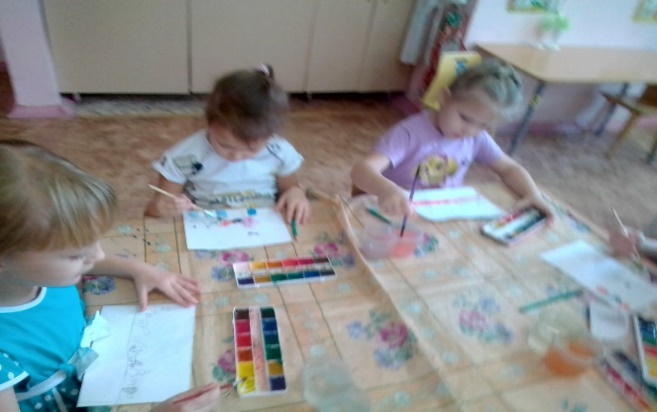 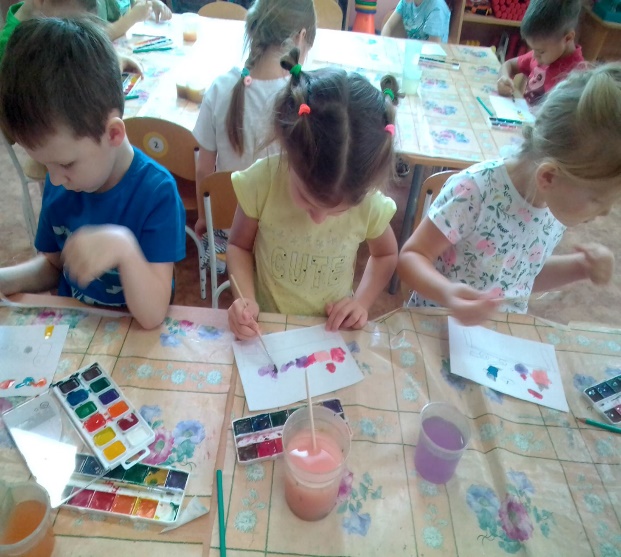 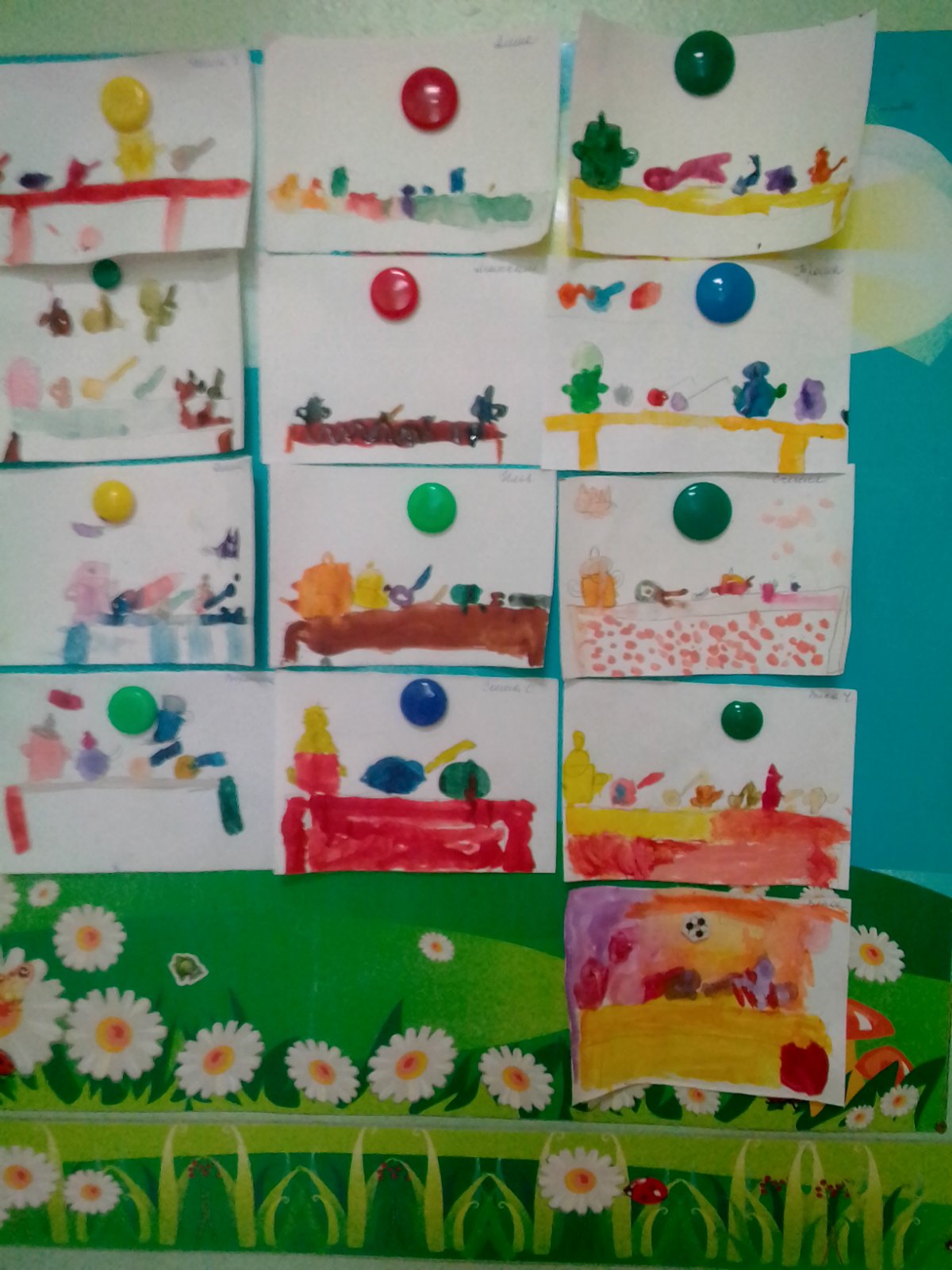                                              НОД Занятие по физкультуре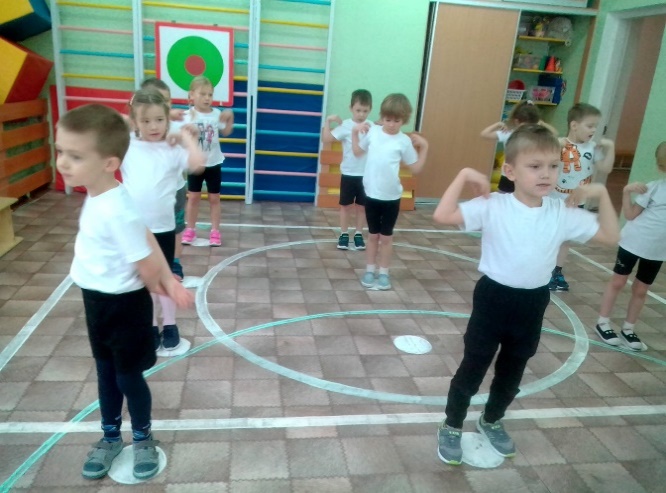 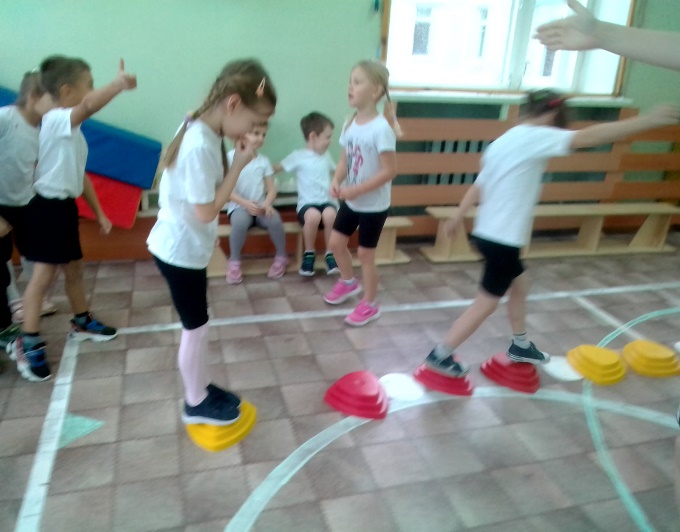 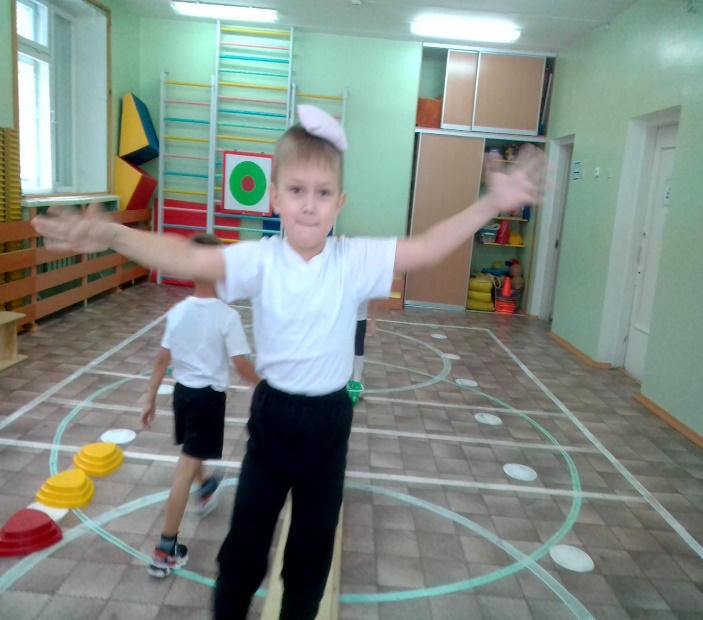 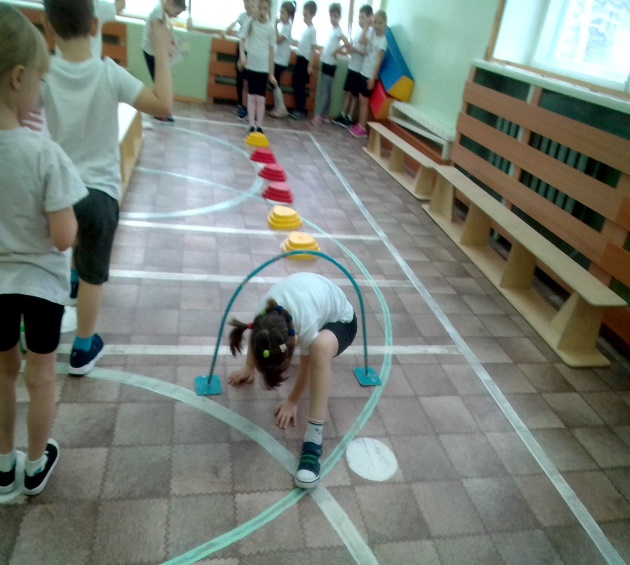                                   НОД Занятие по рисованию: «Ваза»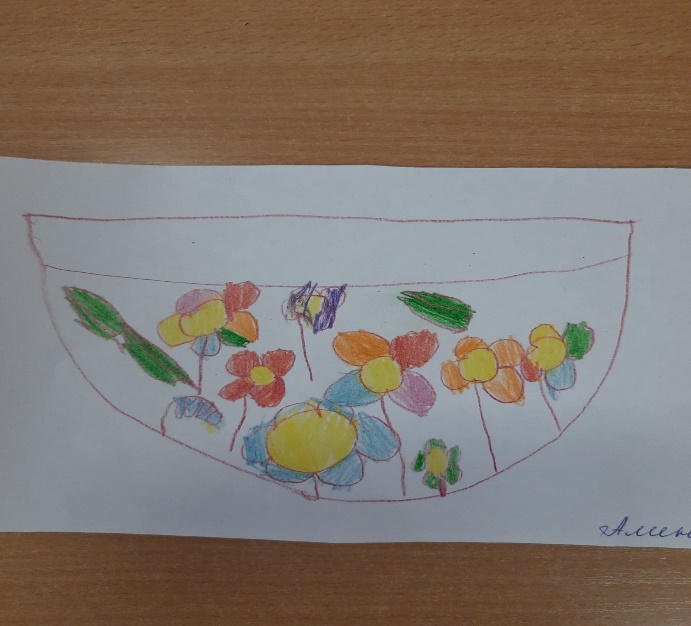 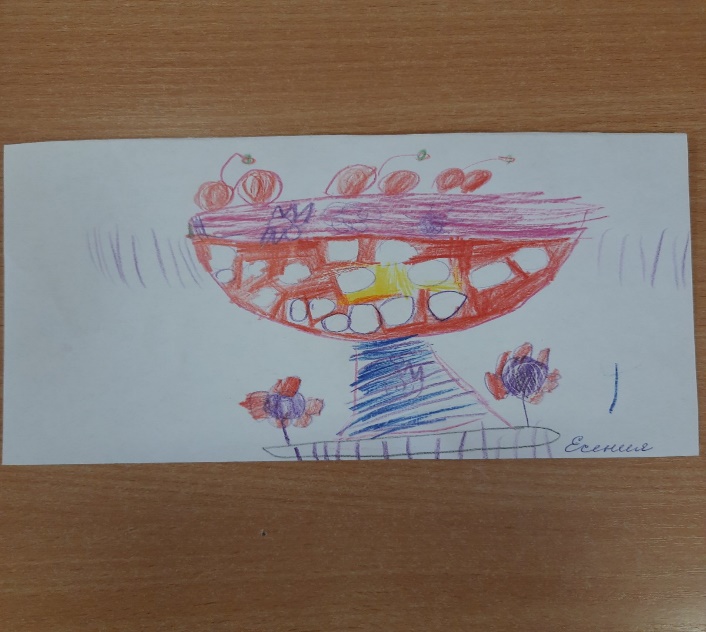 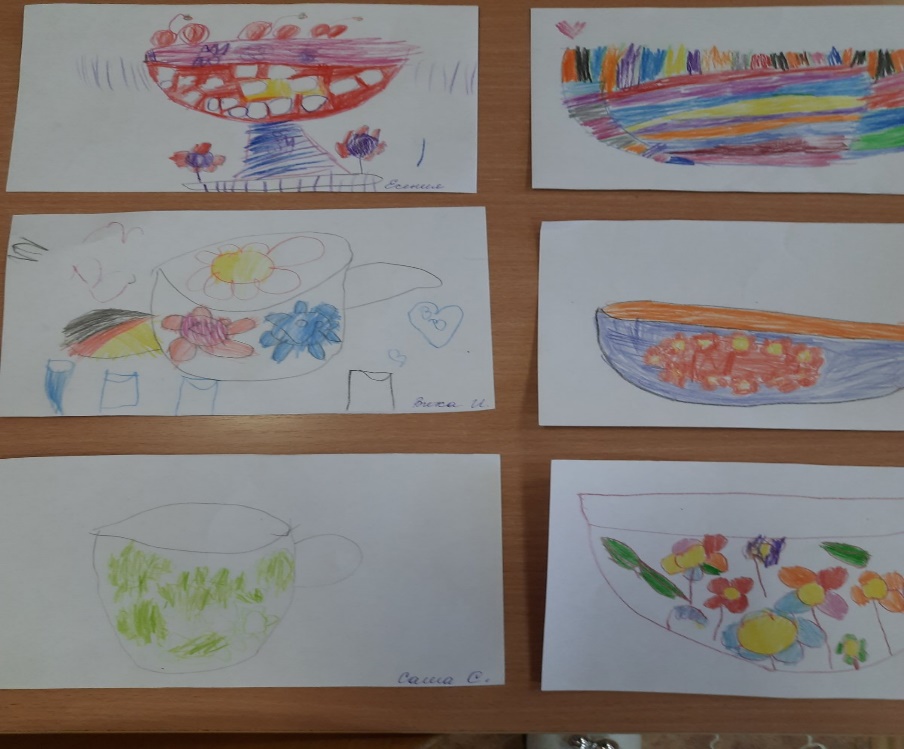                       НОД Занятие по лепке «Чашка с блюдцем»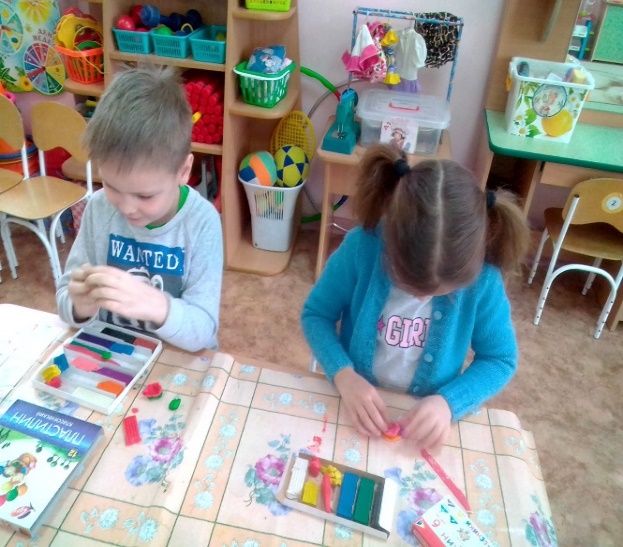 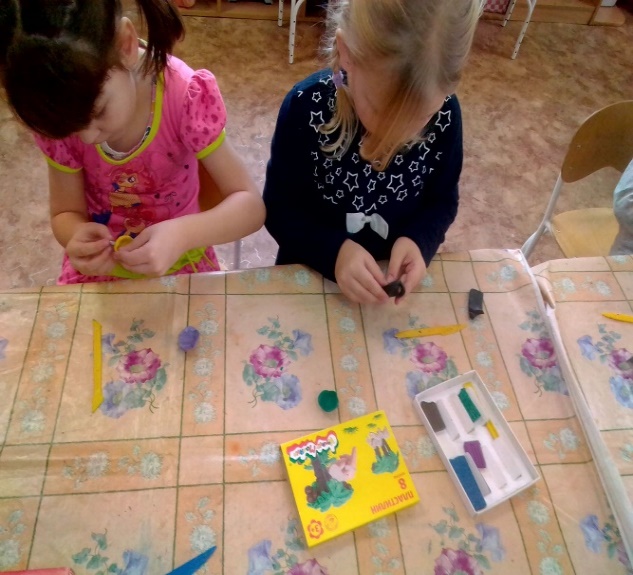 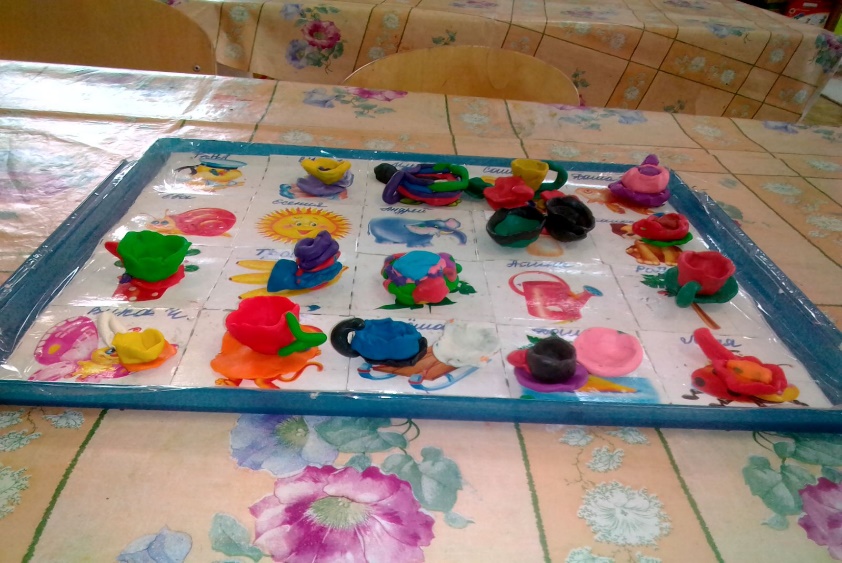                       НОД Занятие по конструированию «Стаканчик»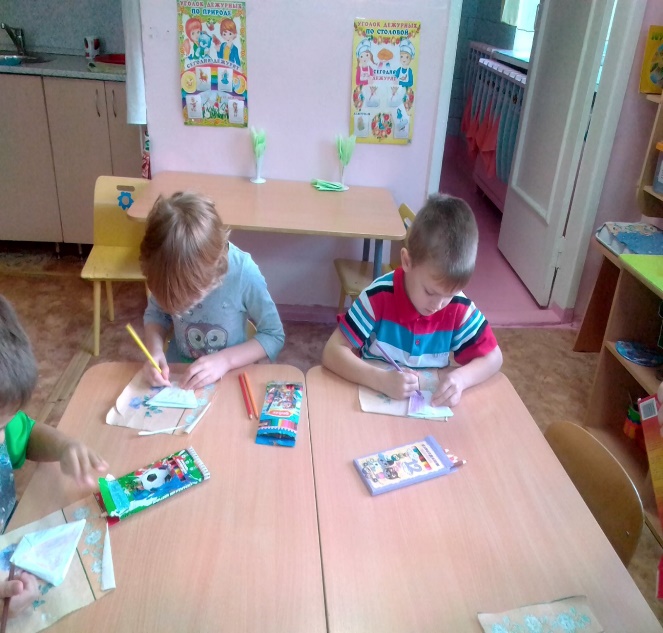 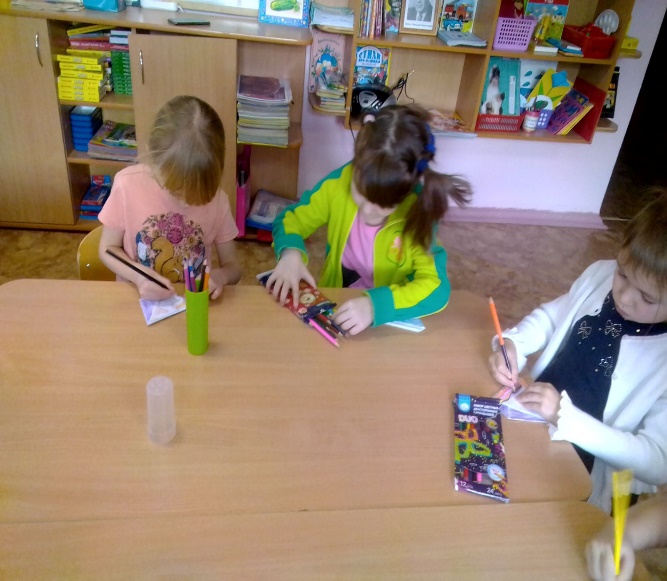 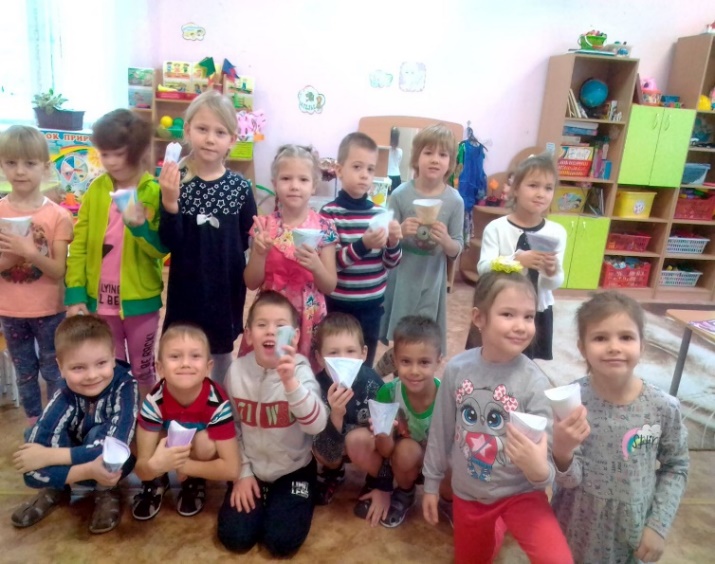 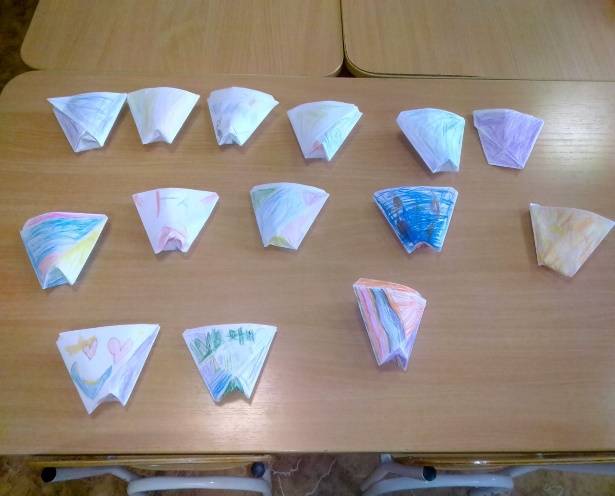                        Сюжетно-ролевая игра: «Магазин продуктов».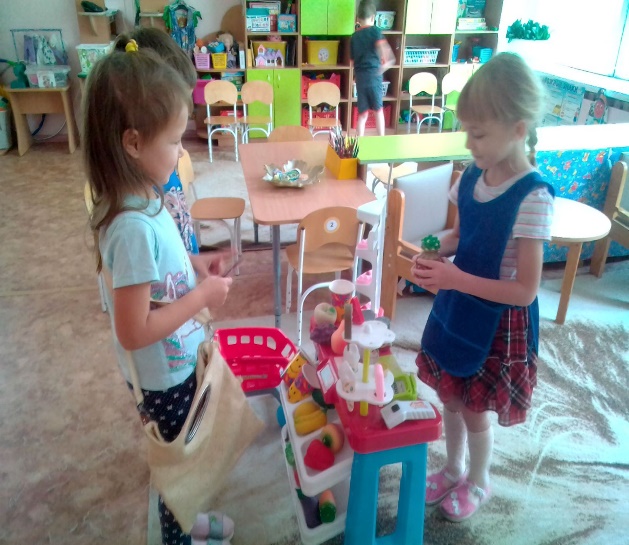 